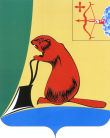 АДМИНИСТРАЦИЯ ТУЖИНСКОГО МУНИЦИПАЛЬНОГО РАЙОНАКИРОВСКОЙ ОБЛАСТИПОСТАНОВЛЕНИЕ30.11.2023                                                                                                                  №310пгт ТужаИзменения в план реализации муниципальных программТужинского муниципального района на 2023 год	___________________О внесении изменений в постановление администрации Тужинского    муниципального района от 19.01.2023 № 14 «Об утверждении плана реализации муниципальных программ Тужинского муниципального района на 2023 год»О внесении изменений в постановление администрации Тужинского    муниципального района от 19.01.2023 № 14 «Об утверждении плана реализации муниципальных программ Тужинского муниципального района на 2023 год»О внесении изменений в постановление администрации Тужинского    муниципального района от 19.01.2023 № 14 «Об утверждении плана реализации муниципальных программ Тужинского муниципального района на 2023 год»О внесении изменений в постановление администрации Тужинского    муниципального района от 19.01.2023 № 14 «Об утверждении плана реализации муниципальных программ Тужинского муниципального района на 2023 год»В соответствии с пунктом 5.5 Порядка разработки, реализации и оценки эффективности реализации муниципальных программ Тужинского муниципального района, утвержденного постановлением администрации Тужинского муниципального района от 19.02.2015 №89 «О разработке, реализации и оценке эффективности реализации муниципальных программ Тужинского муниципального района», администрация Тужинского муниципального района ПОСТАНОВЛЯЕТ:1. Внести изменения в постановление администрации Тужинского муниципального района от 19.01.2023 № 14 «Об утверждении плана реализации муниципальных программ Тужинского муниципального района на 2023 год», утвердив изменения в план реализации муниципальных программ Тужинского муниципального района на 2023 год согласно приложению.2. Настоящее постановление вступает в силу с момента его официального опубликования в Бюллетене муниципальных нормативных правовых актов органов местного самоуправления Тужинского муниципального района Кировской области.В соответствии с пунктом 5.5 Порядка разработки, реализации и оценки эффективности реализации муниципальных программ Тужинского муниципального района, утвержденного постановлением администрации Тужинского муниципального района от 19.02.2015 №89 «О разработке, реализации и оценке эффективности реализации муниципальных программ Тужинского муниципального района», администрация Тужинского муниципального района ПОСТАНОВЛЯЕТ:1. Внести изменения в постановление администрации Тужинского муниципального района от 19.01.2023 № 14 «Об утверждении плана реализации муниципальных программ Тужинского муниципального района на 2023 год», утвердив изменения в план реализации муниципальных программ Тужинского муниципального района на 2023 год согласно приложению.2. Настоящее постановление вступает в силу с момента его официального опубликования в Бюллетене муниципальных нормативных правовых актов органов местного самоуправления Тужинского муниципального района Кировской области.В соответствии с пунктом 5.5 Порядка разработки, реализации и оценки эффективности реализации муниципальных программ Тужинского муниципального района, утвержденного постановлением администрации Тужинского муниципального района от 19.02.2015 №89 «О разработке, реализации и оценке эффективности реализации муниципальных программ Тужинского муниципального района», администрация Тужинского муниципального района ПОСТАНОВЛЯЕТ:1. Внести изменения в постановление администрации Тужинского муниципального района от 19.01.2023 № 14 «Об утверждении плана реализации муниципальных программ Тужинского муниципального района на 2023 год», утвердив изменения в план реализации муниципальных программ Тужинского муниципального района на 2023 год согласно приложению.2. Настоящее постановление вступает в силу с момента его официального опубликования в Бюллетене муниципальных нормативных правовых актов органов местного самоуправления Тужинского муниципального района Кировской области.В соответствии с пунктом 5.5 Порядка разработки, реализации и оценки эффективности реализации муниципальных программ Тужинского муниципального района, утвержденного постановлением администрации Тужинского муниципального района от 19.02.2015 №89 «О разработке, реализации и оценке эффективности реализации муниципальных программ Тужинского муниципального района», администрация Тужинского муниципального района ПОСТАНОВЛЯЕТ:1. Внести изменения в постановление администрации Тужинского муниципального района от 19.01.2023 № 14 «Об утверждении плана реализации муниципальных программ Тужинского муниципального района на 2023 год», утвердив изменения в план реализации муниципальных программ Тужинского муниципального района на 2023 год согласно приложению.2. Настоящее постановление вступает в силу с момента его официального опубликования в Бюллетене муниципальных нормативных правовых актов органов местного самоуправления Тужинского муниципального района Кировской области.В соответствии с пунктом 5.5 Порядка разработки, реализации и оценки эффективности реализации муниципальных программ Тужинского муниципального района, утвержденного постановлением администрации Тужинского муниципального района от 19.02.2015 №89 «О разработке, реализации и оценке эффективности реализации муниципальных программ Тужинского муниципального района», администрация Тужинского муниципального района ПОСТАНОВЛЯЕТ:1. Внести изменения в постановление администрации Тужинского муниципального района от 19.01.2023 № 14 «Об утверждении плана реализации муниципальных программ Тужинского муниципального района на 2023 год», утвердив изменения в план реализации муниципальных программ Тужинского муниципального района на 2023 год согласно приложению.2. Настоящее постановление вступает в силу с момента его официального опубликования в Бюллетене муниципальных нормативных правовых актов органов местного самоуправления Тужинского муниципального района Кировской области.            Глава Тужинского            муниципального района  Л.В. Бледных            Глава Тужинского            муниципального района  Л.В. Бледных            Глава Тужинского            муниципального района  Л.В. Бледных            Глава Тужинского            муниципального района  Л.В. Бледных            Глава Тужинского            муниципального района  Л.В. БледныхПриложение                                                                                                                                       УТВЕРЖДЕНЫ                                                                                                                                                                 постановлением администрации                                                                                                                                                                                       Тужинского муниципального района                                                                                                                                                                                         от  30.11.2023   №  310	N п/п    Наименование   
муниципальной  
    программы,    
  подпрограммы,   
    отдельного    
   мероприятия,   
   мероприятия,   
входящего в состав
    отдельного    
   мероприятия    Ответст-
венный  
исполни-
тель    
(Ф.И.О.,
долж-   
ность)  СрокСрокСрокИсточники фи-
нансирования Источники фи-
нансирования Финансиро-
вание   на
очередной 
финансовый
год,  тыс.
рублей    Финансиро-
вание   на
очередной 
финансовый
год,  тыс.
рублей    Ожидаемый  результат реализации мероприятия муниципальной     
программы  (краткое  описание)  
Ожидаемый  результат реализации мероприятия муниципальной     
программы  (краткое  описание)  
N п/п    Наименование   
муниципальной  
    программы,    
  подпрограммы,   
    отдельного    
   мероприятия,   
   мероприятия,   
входящего в состав
    отдельного    
   мероприятия    Ответст-
венный  
исполни-
тель    
(Ф.И.О.,
долж-   
ность)  начало
реали-
зации начало
реали-
зации окон- 
чание 
реали-
зации Источники фи-
нансирования Источники фи-
нансирования Финансиро-
вание   на
очередной 
финансовый
год,  тыс.
рублей    Финансиро-
вание   на
очередной 
финансовый
год,  тыс.
рублей    Ожидаемый  результат реализации мероприятия муниципальной     
программы  (краткое  описание)  
Ожидаемый  результат реализации мероприятия муниципальной     
программы  (краткое  описание)  
«Развитие образования» на 2020-2025 годы«Развитие образования» на 2020-2025 годы«Развитие образования» на 2020-2025 годы«Развитие образования» на 2020-2025 годы«Развитие образования» на 2020-2025 годы«Развитие образования» на 2020-2025 годы«Развитие образования» на 2020-2025 годы«Развитие образования» на 2020-2025 годы«Развитие образования» на 2020-2025 годы«Развитие образования» на 2020-2025 годы«Развитие образования» на 2020-2025 годы«Развитие образования» на 2020-2025 годы«Развитие образования» на 2020- 2025 годыШушканова В.С.                                                           И.о. заместителя главы администрации Тужинского муниципального района по социальным вопросам- начальника управления образования  01.01.202301.01.202331.12.2023всего        всего        -3003,71-3003,71«Развитие образования» на 2020- 2025 годыШушканова В.С.                                                           И.о. заместителя главы администрации Тужинского муниципального района по социальным вопросам- начальника управления образования  01.01.202301.01.202331.12.2023В т.ч за счет-федерального бюджетаВ т.ч за счет-федерального бюджета«Развитие образования» на 2020- 2025 годыШушканова В.С.                                                           И.о. заместителя главы администрации Тужинского муниципального района по социальным вопросам- начальника управления образования  01.01.202301.01.202331.12.2023- областного бюджета- областного бюджета+596,35+596,35«Развитие образования» на 2020- 2025 годыШушканова В.С.                                                           И.о. заместителя главы администрации Тужинского муниципального района по социальным вопросам- начальника управления образования  01.01.202301.01.202331.12.2023-местного бюджета-местного бюджета-3600,06-3600,061Мероприятие «Предоставление детям дошкольного возраста равных возможностей для получения качественного дошкольного образования»    всеговсего-678,35-678,35Проведение мероприятий по повышению уровня обеспеченности детей местами в дошкольных образовательных учреждениях. Развитие и укрепление материально-технической базы и обеспечение хозяйственной деятельности муниципальных дошкольных образовательных учреждений.Проведение комплекса мероприятий, направленных на сохранение и укрепление здоровья детей дошкольного возраста. Текущий и капитальный ремонт в дошкольных образовательных учреждениях.  Проведение мероприятий по повышению уровня обеспеченности детей местами в дошкольных образовательных учреждениях. Развитие и укрепление материально-технической базы и обеспечение хозяйственной деятельности муниципальных дошкольных образовательных учреждений.Проведение комплекса мероприятий, направленных на сохранение и укрепление здоровья детей дошкольного возраста. Текущий и капитальный ремонт в дошкольных образовательных учреждениях.  1Мероприятие «Предоставление детям дошкольного возраста равных возможностей для получения качественного дошкольного образования»    В т.ч за счет-федерального бюджетаВ т.ч за счет-федерального бюджетаПроведение мероприятий по повышению уровня обеспеченности детей местами в дошкольных образовательных учреждениях. Развитие и укрепление материально-технической базы и обеспечение хозяйственной деятельности муниципальных дошкольных образовательных учреждений.Проведение комплекса мероприятий, направленных на сохранение и укрепление здоровья детей дошкольного возраста. Текущий и капитальный ремонт в дошкольных образовательных учреждениях.  Проведение мероприятий по повышению уровня обеспеченности детей местами в дошкольных образовательных учреждениях. Развитие и укрепление материально-технической базы и обеспечение хозяйственной деятельности муниципальных дошкольных образовательных учреждений.Проведение комплекса мероприятий, направленных на сохранение и укрепление здоровья детей дошкольного возраста. Текущий и капитальный ремонт в дошкольных образовательных учреждениях.  1Мероприятие «Предоставление детям дошкольного возраста равных возможностей для получения качественного дошкольного образования»    областного бюджетаобластного бюджета+947,20+947,20Проведение мероприятий по повышению уровня обеспеченности детей местами в дошкольных образовательных учреждениях. Развитие и укрепление материально-технической базы и обеспечение хозяйственной деятельности муниципальных дошкольных образовательных учреждений.Проведение комплекса мероприятий, направленных на сохранение и укрепление здоровья детей дошкольного возраста. Текущий и капитальный ремонт в дошкольных образовательных учреждениях.  Проведение мероприятий по повышению уровня обеспеченности детей местами в дошкольных образовательных учреждениях. Развитие и укрепление материально-технической базы и обеспечение хозяйственной деятельности муниципальных дошкольных образовательных учреждений.Проведение комплекса мероприятий, направленных на сохранение и укрепление здоровья детей дошкольного возраста. Текущий и капитальный ремонт в дошкольных образовательных учреждениях.  1Мероприятие «Предоставление детям дошкольного возраста равных возможностей для получения качественного дошкольного образования»    - местного бюджета- местного бюджета-268,85-268,85Проведение мероприятий по повышению уровня обеспеченности детей местами в дошкольных образовательных учреждениях. Развитие и укрепление материально-технической базы и обеспечение хозяйственной деятельности муниципальных дошкольных образовательных учреждений.Проведение комплекса мероприятий, направленных на сохранение и укрепление здоровья детей дошкольного возраста. Текущий и капитальный ремонт в дошкольных образовательных учреждениях.  Проведение мероприятий по повышению уровня обеспеченности детей местами в дошкольных образовательных учреждениях. Развитие и укрепление материально-технической базы и обеспечение хозяйственной деятельности муниципальных дошкольных образовательных учреждений.Проведение комплекса мероприятий, направленных на сохранение и укрепление здоровья детей дошкольного возраста. Текущий и капитальный ремонт в дошкольных образовательных учреждениях.  2Мероприятие«Удовлетворения потребностей детей в доступном и качественном дополнительном образовании»всеговсего-3576,51-3576,512Мероприятие«Удовлетворения потребностей детей в доступном и качественном дополнительном образовании»В т.ч за счет-В т.ч за счет-2Мероприятие«Удовлетворения потребностей детей в доступном и качественном дополнительном образовании»-областного бюджета-областного бюджета-627,16-627,162Мероприятие«Удовлетворения потребностей детей в доступном и качественном дополнительном образовании»- местного бюджета- местного бюджета-2949,35-2949,353Мероприятие«Обеспечение детей различными формами отдыха в каникулярное время»    Всего, в т. за счетВсего, в т. за счет-0,18-0,183Мероприятие«Обеспечение детей различными формами отдыха в каникулярное время»    областного бюджетаобластного бюджета3Мероприятие«Обеспечение детей различными формами отдыха в каникулярное время»    - местного бюджета- местного бюджета-0,18-0,184Мероприятие«Обеспечение педагогических и руководящих работников образовательных учреждений района методической помощью, поддержка и развитие одарённых детей и обеспечение ведения бюджетного учёта и отчётности управления образования и подведомственных ему учреждений»                 всеговсего-171,30-171,304Мероприятие«Обеспечение педагогических и руководящих работников образовательных учреждений района методической помощью, поддержка и развитие одарённых детей и обеспечение ведения бюджетного учёта и отчётности управления образования и подведомственных ему учреждений»                 В т.ч за счет-В т.ч за счет-4Мероприятие«Обеспечение педагогических и руководящих работников образовательных учреждений района методической помощью, поддержка и развитие одарённых детей и обеспечение ведения бюджетного учёта и отчётности управления образования и подведомственных ему учреждений»                 областного бюджетаобластного бюджета-551,70-551,704Мероприятие«Обеспечение педагогических и руководящих работников образовательных учреждений района методической помощью, поддержка и развитие одарённых детей и обеспечение ведения бюджетного учёта и отчётности управления образования и подведомственных ему учреждений»                 - местного бюджета- местного бюджета-380,40-380,405Мероприятие«Социальная поддержка граждан»всеговсего-119,16-119,165Мероприятие«Социальная поддержка граждан»В т.ч за счет-В т.ч за счет-5Мероприятие«Социальная поддержка граждан»-областного бюджета-областного бюджета-119,16-119,165Мероприятие«Социальная поддержка граждан»- местного бюджета- местного бюджета6Мероприятие«Обеспечение государственных гарантий содержания и социальных прав детей – сирот, лиц из числа детей – сирот и детей, оставшихся без попечения родителей»всеговсего6Мероприятие«Обеспечение государственных гарантий содержания и социальных прав детей – сирот, лиц из числа детей – сирот и детей, оставшихся без попечения родителей»В т.ч за счетВ т.ч за счет6Мероприятие«Обеспечение государственных гарантий содержания и социальных прав детей – сирот, лиц из числа детей – сирот и детей, оставшихся без попечения родителей»-областного бюджета-областного бюджета6Мероприятие«Обеспечение государственных гарантий содержания и социальных прав детей – сирот, лиц из числа детей – сирот и детей, оставшихся без попечения родителей»- местного бюджета- местного бюджета7Мероприятие«Выполнение предписаний надзорных органов и приведение зданий в соответствии с требованиями, предъявляемыми к безопасности в процессе эксплуатации, в муниципальных образовательных организациях»- здание детский сад «Сказка» пгт Тужа Кировской областивсеговсего-155,00-155,007Мероприятие«Выполнение предписаний надзорных органов и приведение зданий в соответствии с требованиями, предъявляемыми к безопасности в процессе эксплуатации, в муниципальных образовательных организациях»- здание детский сад «Сказка» пгт Тужа Кировской областиВ т.ч за счетВ т.ч за счет7Мероприятие«Выполнение предписаний надзорных органов и приведение зданий в соответствии с требованиями, предъявляемыми к безопасности в процессе эксплуатации, в муниципальных образовательных организациях»- здание детский сад «Сказка» пгт Тужа Кировской области-областного бюджета-областного бюджета-156,24-156,247Мероприятие«Выполнение предписаний надзорных органов и приведение зданий в соответствии с требованиями, предъявляемыми к безопасности в процессе эксплуатации, в муниципальных образовательных организациях»- здание детский сад «Сказка» пгт Тужа Кировской области- местного бюджета- местного бюджета-1,24-1,248Мероприятие«Обеспечение персонифицированного финансирования дополнительного образования детей»всеговсего-0,03-0,038Мероприятие«Обеспечение персонифицированного финансирования дополнительного образования детей»В т.ч за счетВ т.ч за счет8Мероприятие«Обеспечение персонифицированного финансирования дополнительного образования детей»-областного бюджета-областного бюджета+0,01+0,018Мероприятие«Обеспечение персонифицированного финансирования дополнительного образования детей»- местного бюджета- местного бюджета-0,04-0,048Администрация муниципального образования Тужинский муниципальный районвсеговсего-0,03-0,038Администрация муниципального образования Тужинский муниципальный районВ т.ч за счетВ т.ч за счет8Администрация муниципального образования Тужинский муниципальный район-областного бюджета-областного бюджета+0,01+0,018Администрация муниципального образования Тужинский муниципальный район- местного бюджета- местного бюджета-0,04-0,049Мероприятие«Переподготовка и повышение квалификации лиц, замещающих муниципальные должности, и муниципальных служащих»-МКУ Финансовое управление администрации Тужинского муниципального районавсеговсегоВ т.ч за счетВ т.ч за счет-областного бюджета-областного бюджета- местного бюджета- местного бюджетаАдминистрация муниципального образования Тужинский муниципальный районВсего в т.ч за счетВсего в т.ч за счетАдминистрация муниципального образования Тужинский муниципальный район-областного бюджета-областного бюджетаАдминистрация муниципального образования Тужинский муниципальный район- местного бюджета- местного бюджетаМКУ Финансовое управление администрации Тужинского муниципального районаВсего в т.ч за счетВсего в т.ч за счетМКУ Финансовое управление администрации Тужинского муниципального района-областного бюджета-областного бюджетаМКУ Финансовое управление администрации Тужинского муниципального района- местного бюджета- местного бюджетаМКУ «Отдел культуры. спорта и молодёжной политики»Всего в т.ч за счетВсего в т.ч за счетМКУ «Отдел культуры. спорта и молодёжной политики»- местного бюджета- местного бюджета10МероприятиеОбеспечение персонифицированного образования детейВсего в т.ч за счетВсего в т.ч за счет10МероприятиеОбеспечение персонифицированного образования детей-областного бюджета-областного бюджета10МероприятиеОбеспечение персонифицированного образования детей- местного бюджета- местного бюджета11Мероприятие «Иные межбюджетные трансферты местным бюджетам из фонда поддержки инициатив населения»всеговсего11Мероприятие «Иные межбюджетные трансферты местным бюджетам из фонда поддержки инициатив населения»В т.ч за счетВ т.ч за счет11Мероприятие «Иные межбюджетные трансферты местным бюджетам из фонда поддержки инициатив населения»-областного бюджета-областного бюджета11Мероприятие «Иные межбюджетные трансферты местным бюджетам из фонда поддержки инициатив населения»- местного бюджета- местного бюджета12Мероприятие «Иные межбюджетные трансферты местным бюджетам из фонда поддержки инициатив населения»всеговсего12Мероприятие «Иные межбюджетные трансферты местным бюджетам из фонда поддержки инициатив населения»В т.ч за счетВ т.ч за счет12Мероприятие «Иные межбюджетные трансферты местным бюджетам из фонда поддержки инициатив населения»-областного бюджета-областного бюджета12Мероприятие «Иные межбюджетные трансферты местным бюджетам из фонда поддержки инициатив населения»- местного бюджета- местного бюджета«Развитие местного самоуправления»  на 2020-2025 годы«Развитие местного самоуправления»  на 2020-2025 годы«Развитие местного самоуправления»  на 2020-2025 годы«Развитие местного самоуправления»  на 2020-2025 годы«Развитие местного самоуправления»  на 2020-2025 годы«Развитие местного самоуправления»  на 2020-2025 годы«Развитие местного самоуправления»  на 2020-2025 годы«Развитие местного самоуправления»  на 2020-2025 годы«Развитие местного самоуправления»  на 2020-2025 годы«Развитие местного самоуправления»  на 2020-2025 годы«Развитие местного самоуправления»  на 2020-2025 годы«Развитие местного самоуправления»  на 2020-2025 годы«Развитие местного самоуправления» на 2020-2025 годыШишкина С.И. управляющий делами –начальник управления делами 01.01.202301.01.202331.12.2023всеговсего+1313,7+1313,7+1313,7«Развитие местного самоуправления» на 2020-2025 годыШишкина С.И. управляющий делами –начальник управления делами 01.01.202301.01.202331.12.2023В т.ч за счет-В т.ч за счет-«Развитие местного самоуправления» на 2020-2025 годыШишкина С.И. управляющий делами –начальник управления делами 01.01.202301.01.202331.12.2023- областного бюджета- областного бюджета+2380,70+2380,70+2380,70«Развитие местного самоуправления» на 2020-2025 годыШишкина С.И. управляющий делами –начальник управления делами 01.01.202301.01.202331.12.2023-местного бюджета-местного бюджета-1067,0-1067,0-1067,01Мероприятие«Обеспечение деятельности главы администрации Тужинского района»всеговсего1Мероприятие«Обеспечение деятельности главы администрации Тужинского района»В т.ч за счет-В т.ч за счет-1Мероприятие«Обеспечение деятельности главы администрации Тужинского района»-областного бюджета-областного бюджета1Мероприятие«Обеспечение деятельности главы администрации Тужинского района»- местного бюджета- местного бюджета2Мероприятие«Обеспечение выплаты пенсии за выслугу лет лицам, замещавшим должности муниципальной службы в администрации Тужинского района»всеговсего2Мероприятие«Обеспечение выплаты пенсии за выслугу лет лицам, замещавшим должности муниципальной службы в администрации Тужинского района»В т.ч за счет-В т.ч за счет-2Мероприятие«Обеспечение выплаты пенсии за выслугу лет лицам, замещавшим должности муниципальной службы в администрации Тужинского района»- местного бюджета- местного бюджета3Мероприятие«Организация и проведение мероприятий в области социальной политики»всеговсего+21,7+21,7+21,73Мероприятие«Организация и проведение мероприятий в области социальной политики»В т.ч за счет-В т.ч за счет-3Мероприятие«Организация и проведение мероприятий в области социальной политики»-областного бюджета-областного бюджета+21,7+21,7+21,73Мероприятие«Организация и проведение мероприятий в области социальной политики»- местного бюджета- местного бюджета4Мероприятие«Руководство и управление в сфере установленных функций органов местного самоуправления»всеговсего+1292,0+1292,0+1292,04Мероприятие«Руководство и управление в сфере установленных функций органов местного самоуправления»В т.ч за счет-В т.ч за счет-4Мероприятие«Руководство и управление в сфере установленных функций органов местного самоуправления»-областного бюджета-областного бюджета+2359,0+2359,0+2359,04Мероприятие«Руководство и управление в сфере установленных функций органов местного самоуправления»- местного бюджета-1067,0-1067,0-1067,0-1067,05Мероприятие«Осуществление полномочий Российской Федерации по проведению Всероссийской переписи населения в 2020 году»всеговсего5Мероприятие«Осуществление полномочий Российской Федерации по проведению Всероссийской переписи населения в 2020 году»В т.ч за счет-В т.ч за счет-5Мероприятие«Осуществление полномочий Российской Федерации по проведению Всероссийской переписи населения в 2020 году»-областного бюджета-областного бюджета5Мероприятие«Осуществление полномочий Российской Федерации по проведению Всероссийской переписи населения в 2020 году»- местного бюджета- местного бюджета6Мероприятие«Руководство и управление в сфере установленных функций органов местного самоуправление»всеговсего6Мероприятие«Руководство и управление в сфере установленных функций органов местного самоуправление»В т.ч за счет-В т.ч за счет-6Мероприятие«Руководство и управление в сфере установленных функций органов местного самоуправление»-областного бюджета-областного бюджета6Мероприятие«Руководство и управление в сфере установленных функций органов местного самоуправление»- местного бюджета- местного бюджета«Развитие культуры» на 2020-2025 годы«Развитие культуры» на 2020-2025 годы«Развитие культуры» на 2020-2025 годы«Развитие культуры» на 2020-2025 годы«Развитие культуры» на 2020-2025 годы«Развитие культуры» на 2020-2025 годы«Развитие культуры» на 2020-2025 годы«Развитие культуры» на 2020-2025 годы«Развитие культуры» на 2020-2025 годы«Развитие культуры» на 2020-2025 годы«Развитие культуры» на 2020-2025 годы«Развитие культуры» на 2020-2025 годы«Развитие культуры» на 2020-2025 годыЛысанова С.Н. заведующий отделом культуры, спорта и молодежной политики01.01.202301.01.202331.12.2023всего        всего        +499,09+499,09+499,09Повышение качества услуг. Предоставляемых населению учреждениями культуры«Развитие культуры» на 2020-2025 годыЛысанова С.Н. заведующий отделом культуры, спорта и молодежной политики01.01.202301.01.202331.12.2023В т.ч за счет-федерального бюджетаВ т.ч за счет-федерального бюджетаПовышение качества услуг. Предоставляемых населению учреждениями культуры«Развитие культуры» на 2020-2025 годыЛысанова С.Н. заведующий отделом культуры, спорта и молодежной политики01.01.202301.01.202331.12.2023- областного бюджета- областного бюджета+1397,0+1397,0+1397,0Повышение качества услуг. Предоставляемых населению учреждениями культуры«Развитие культуры» на 2020-2025 годыЛысанова С.Н. заведующий отделом культуры, спорта и молодежной политики01.01.202301.01.202331.12.2023-местного бюджета-местного бюджета-897,91-897,91-897,91Повышение качества услуг. Предоставляемых населению учреждениями культуры1Мероприятие
«Развитие библиотечного дела Тужинского района и организация библиотечного обслуживания населения района»Директор ЦБСвсеговсего+302,3+302,3+302,3Выплата заработной платы работникам, увеличение количества читателей, книговыдач.1Мероприятие
«Развитие библиотечного дела Тужинского района и организация библиотечного обслуживания населения района»Директор ЦБСВ т.ч за счет-В т.ч за счет-Выплата заработной платы работникам, увеличение количества читателей, книговыдач.1Мероприятие
«Развитие библиотечного дела Тужинского района и организация библиотечного обслуживания населения района»Директор ЦБС-областного бюджета-областного бюджета+300,0+300,0+300,0Выплата заработной платы работникам, увеличение количества читателей, книговыдач.1Мероприятие
«Развитие библиотечного дела Тужинского района и организация библиотечного обслуживания населения района»Директор ЦБС- местного бюджета- местного бюджета+2,3+2,3+2,3Выплата заработной платы работникам, увеличение количества читателей, книговыдач.2Мероприятие«Организация и поддержка народного творчества»Директор РКДЦвсеговсего+359,05+359,05+359,05Выплата заработной платы работникам, увеличение количества мероприятий, и обслуживания населения.2Мероприятие«Организация и поддержка народного творчества»Директор РКДЦВ т.ч за счет-В т.ч за счет-Выплата заработной платы работникам, увеличение количества мероприятий, и обслуживания населения.2Мероприятие«Организация и поддержка народного творчества»Директор РКДЦ-областного бюджета-областного бюджета+327,0+327,0+327,0Выплата заработной платы работникам, увеличение количества мероприятий, и обслуживания населения.2Мероприятие«Организация и поддержка народного творчества»Директор РКДЦ- местного бюджета- местного бюджета+32,05+32,05+32,05Выплата заработной платы работникам, увеличение количества мероприятий, и обслуживания населения.4Мероприятие«Организация и поддержка деятельности музея и обеспечение сохранности музейного фонда»Директор краеведческого музеявсеговсего-1,31-1,31-1,31Выплата заработной платы. Увеличение количества музейных экспонатов, выставочная деятельность4Мероприятие«Организация и поддержка деятельности музея и обеспечение сохранности музейного фонда»Директор краеведческого музеяВ т.ч за счет-В т.ч за счет-Выплата заработной платы. Увеличение количества музейных экспонатов, выставочная деятельность4Мероприятие«Организация и поддержка деятельности музея и обеспечение сохранности музейного фонда»Директор краеведческого музея-областного бюджета-областного бюджета+300,00+300,00+300,00Выплата заработной платы. Увеличение количества музейных экспонатов, выставочная деятельность4Мероприятие«Организация и поддержка деятельности музея и обеспечение сохранности музейного фонда»Директор краеведческого музея- местного бюджета- местного бюджета-301,31-301,31-301,31Выплата заработной платы. Увеличение количества музейных экспонатов, выставочная деятельность5Мероприятие«Организация предоставления дополнительного образования в сфере культуры, приобретение музыкальных инструментов»Отдел культурывсеговсего-899,39-899,39-899,39Выплата заработной платы работникам.5Мероприятие«Организация предоставления дополнительного образования в сфере культуры, приобретение музыкальных инструментов»Отдел культурыВ т.ч за счет-В т.ч за счет-Выплата заработной платы работникам.5Мероприятие«Организация предоставления дополнительного образования в сфере культуры, приобретение музыкальных инструментов»Отдел культуры-областного бюджета-областного бюджета-400,00-400,00-400,00Выплата заработной платы работникам.5Мероприятие«Организация предоставления дополнительного образования в сфере культуры, приобретение музыкальных инструментов»Отдел культуры- местного бюджета- местного бюджета-499,39-499,39-499,39Выплата заработной платы работникам.6Мероприятие«Обеспечение подготовки и повышения квалификации кадров для учреждений культуры, дополнительного образования детей»Руководители учреждений культуры и искусствавсеговсегоОбучение на курсах повышения квалификации.В т.ч за счет-В т.ч за счет--областного бюджета-областного бюджета- местного бюджета- местного бюджета7Мероприятие«Осуществление финансового обеспечения деятельности учреждений культуры»всеговсего-210,55-210,55-210,55Выплата заработной платы работникам. Качественная организация бухгалтерского учёта.7Мероприятие«Осуществление финансового обеспечения деятельности учреждений культуры»В т.ч за счет-В т.ч за счет-Выплата заработной платы работникам. Качественная организация бухгалтерского учёта.7Мероприятие«Осуществление финансового обеспечения деятельности учреждений культуры»-областного бюджета-областного бюджета-120,0-120,0-120,0Выплата заработной платы работникам. Качественная организация бухгалтерского учёта.7Мероприятие«Осуществление финансового обеспечения деятельности учреждений культуры»- местного бюджета- местного бюджета-90,55-90,55-90,55Выплата заработной платы работникам. Качественная организация бухгалтерского учёта.8Мероприятие«Модернизация библиотек в части комплектования книжных фондов библиотек муниципальных образований и государственных общедоступных библиотек субъектов Российской Федерации»Заведующий отделом культурывсеговсегоПриобретение книжного фонда8Мероприятие«Модернизация библиотек в части комплектования книжных фондов библиотек муниципальных образований и государственных общедоступных библиотек субъектов Российской Федерации»Заведующий отделом культурыВ т.ч за счет-Фед. бюджетВ т.ч за счет-Фед. бюджетПриобретение книжного фонда8Мероприятие«Модернизация библиотек в части комплектования книжных фондов библиотек муниципальных образований и государственных общедоступных библиотек субъектов Российской Федерации»Заведующий отделом культуры-областного бюджета-областного бюджетаПриобретение книжного фонда8Мероприятие«Модернизация библиотек в части комплектования книжных фондов библиотек муниципальных образований и государственных общедоступных библиотек субъектов Российской Федерации»Заведующий отделом культуры-местный бюджет-местный бюджетПриобретение книжного фонда9Мероприятие«Осуществление обеспечения деятельности муниципальных учреждений культуры»Заведующий отделом культурывсеговсего-41,01-41,01-41,01Выплата заработной платы работникам9Мероприятие«Осуществление обеспечения деятельности муниципальных учреждений культуры»Заведующий отделом культурыОбластной бюджетОбластной бюджетВыплата заработной платы работникам9Мероприятие«Осуществление обеспечения деятельности муниципальных учреждений культуры»Заведующий отделом культурыМестный бюджетМестный бюджет-41,01-41,01-41,01Выплата заработной платы работникам10Мероприятие«Социальная поддержка граждан»Руководители учреждений культуры и искусствавсеговсего-50,0-50,0-50,0Своевременная выплата коммунальных услуг10Мероприятие«Социальная поддержка граждан»Руководители учреждений культуры и искусстваОбластной бюджетОбластной бюджет-50,0-50,0-50,0Своевременная выплата коммунальных услуг10Мероприятие«Социальная поддержка граждан»Руководители учреждений культуры и искусстваМестный бюджетМестный бюджетСвоевременная выплата коммунальных услуг11Мероприятие«Техническое оснащение муниципальных музеев»Руководители учреждений культуры и искусствавсеговсегоФинансирование технического оснащения11Мероприятие«Техническое оснащение муниципальных музеев»Руководители учреждений культуры и искусстваВ т.ч за счет-В т.ч за счет-Финансирование технического оснащения11Мероприятие«Техническое оснащение муниципальных музеев»Руководители учреждений культуры и искусства-областного бюджета-областного бюджетаФинансирование технического оснащения11Мероприятие«Техническое оснащение муниципальных музеев»Руководители учреждений культуры и искусства- местного бюджета- местного бюджетаФинансирование технического оснащения12Мероприятие«Укрепление МТБ домов культуры»Руководители учреждений культуры и искусствавсеговсегоФинансирование МТБ12Мероприятие«Укрепление МТБ домов культуры»Руководители учреждений культуры и искусстваВ т.ч за счет-В т.ч за счет-Финансирование МТБ12Мероприятие«Укрепление МТБ домов культуры»Руководители учреждений культуры и искусства-областного бюджета-областного бюджетаФинансирование МТБ12Мероприятие«Укрепление МТБ домов культуры»Руководители учреждений культуры и искусства- местного бюджета- местного бюджетаФинансирование МТБ13Мероприятие«Частичный капитальный ремонт здания «Тужинский районный краеведческий музей» по адресу пгт. Тужа, ул. Фокина, д.3»Руководители учреждений культуры и искусствавсеговсегоФинансирование ремонта здания13Мероприятие«Частичный капитальный ремонт здания «Тужинский районный краеведческий музей» по адресу пгт. Тужа, ул. Фокина, д.3»Руководители учреждений культуры и искусстваВ т.ч за счет-В т.ч за счет-Финансирование ремонта здания13Мероприятие«Частичный капитальный ремонт здания «Тужинский районный краеведческий музей» по адресу пгт. Тужа, ул. Фокина, д.3»Руководители учреждений культуры и искусства-областного бюджета-областного бюджетаФинансирование ремонта здания13Мероприятие«Частичный капитальный ремонт здания «Тужинский районный краеведческий музей» по адресу пгт. Тужа, ул. Фокина, д.3»Руководители учреждений культуры и искусства- местного бюджета- местного бюджетаФинансирование ремонта здания«Обеспечение безопасности и жизнедеятельности населения»  на 2020-2025 годы«Обеспечение безопасности и жизнедеятельности населения»  на 2020-2025 годы«Обеспечение безопасности и жизнедеятельности населения»  на 2020-2025 годы«Обеспечение безопасности и жизнедеятельности населения»  на 2020-2025 годы«Обеспечение безопасности и жизнедеятельности населения»  на 2020-2025 годы«Обеспечение безопасности и жизнедеятельности населения»  на 2020-2025 годы«Обеспечение безопасности и жизнедеятельности населения»  на 2020-2025 годы«Обеспечение безопасности и жизнедеятельности населения»  на 2020-2025 годы«Обеспечение безопасности и жизнедеятельности населения»  на 2020-2025 годы«Обеспечение безопасности и жизнедеятельности населения»  на 2020-2025 годы«Обеспечение безопасности и жизнедеятельности населения»  на 2020-2025 годы«Обеспечение безопасности и жизнедеятельности населения»  на 2020-2025 годы «Обеспечение безопасности и жизнедеятельности населения»на 2020-2025 годы Главный специалист по ГО и ЧС  Хорошавина Н.В.Администрация Тужинского муниципального района  01.01.202301.01.202331.12.2023всего        всего        +369,28+369,28+369,28 «Обеспечение безопасности и жизнедеятельности населения»на 2020-2025 годы Главный специалист по ГО и ЧС  Хорошавина Н.В.Администрация Тужинского муниципального района  01.01.202301.01.202331.12.2023В т.ч за счет-федерального бюджетаВ т.ч за счет-федерального бюджета «Обеспечение безопасности и жизнедеятельности населения»на 2020-2025 годы Главный специалист по ГО и ЧС  Хорошавина Н.В.Администрация Тужинского муниципального района  01.01.202301.01.202331.12.2023- областного бюджета- областного бюджета+680,50+680,50+680,50 «Обеспечение безопасности и жизнедеятельности населения»на 2020-2025 годы Главный специалист по ГО и ЧС  Хорошавина Н.В.Администрация Тужинского муниципального района  01.01.202301.01.202331.12.2023-местного бюджета-местного бюджета-311,22-311,22-311,221Мероприятие«Повышение уровня пожарной безопасности учреждений организаций района»всеговсего-51,22-51,22-51,221Мероприятие«Повышение уровня пожарной безопасности учреждений организаций района»В т.ч за счет-федерального бюджетаВ т.ч за счет-федерального бюджета1Мероприятие«Повышение уровня пожарной безопасности учреждений организаций района»-областного бюджета-областного бюджета1Мероприятие«Повышение уровня пожарной безопасности учреждений организаций района»- местного бюджета- местного бюджета-51,22-51,22-51,222Мероприятие «Оптимизация состава и функций диспетчеров, продолжение внедрения автоматизированных систем связи, обработки и передачи данных»    всеговсего-101,50-101,50-101,502Мероприятие «Оптимизация состава и функций диспетчеров, продолжение внедрения автоматизированных систем связи, обработки и передачи данных»    В т.ч за счет-федерального бюджетаВ т.ч за счет-федерального бюджета2Мероприятие «Оптимизация состава и функций диспетчеров, продолжение внедрения автоматизированных систем связи, обработки и передачи данных»    -областного бюджета-областного бюджета+152,50+152,50+152,502Мероприятие «Оптимизация состава и функций диспетчеров, продолжение внедрения автоматизированных систем связи, обработки и передачи данных»    - местного бюджета- местного бюджета-254,00-254,00-254,003Мероприятие «Пополнение резервного фонда района»    всеговсего3Мероприятие «Пополнение резервного фонда района»    В т.ч за счет-федерального бюджетаВ т.ч за счет-федерального бюджета3Мероприятие «Пополнение резервного фонда района»    -областного бюджета-областного бюджета3Мероприятие «Пополнение резервного фонда района»    - местного бюджета- местного бюджета4Мероприятие«Снижение рисков и смягчение последствий чрезвычайных ситуаций природного и техногенного характера»всеговсего4Мероприятие«Снижение рисков и смягчение последствий чрезвычайных ситуаций природного и техногенного характера»В т.ч за счет-федерального бюджетаВ т.ч за счет-федерального бюджета4Мероприятие«Снижение рисков и смягчение последствий чрезвычайных ситуаций природного и техногенного характера»-областного бюджета-областного бюджета4Мероприятие«Снижение рисков и смягчение последствий чрезвычайных ситуаций природного и техногенного характера»- местного бюджета- местного бюджета5Мероприятие«Оборудование жилых помещений с печным отоплением многодетных малообеспеченных семей и семей, находящихся в социально опасном положении, автономными пожарными извещателями»всеговсего5Мероприятие«Оборудование жилых помещений с печным отоплением многодетных малообеспеченных семей и семей, находящихся в социально опасном положении, автономными пожарными извещателями»В т.ч за счет-федерального бюджетаВ т.ч за счет-федерального бюджета5Мероприятие«Оборудование жилых помещений с печным отоплением многодетных малообеспеченных семей и семей, находящихся в социально опасном положении, автономными пожарными извещателями»-областного бюджета-областного бюджета5Мероприятие«Оборудование жилых помещений с печным отоплением многодетных малообеспеченных семей и семей, находящихся в социально опасном положении, автономными пожарными извещателями»- местного бюджета- местного бюджета6Мероприятие«Обеспечение и доставка твёрдого топлива для членов семей военнослужащихвсеговсего+528,0+528,0+528,06Мероприятие«Обеспечение и доставка твёрдого топлива для членов семей военнослужащихВ т.ч за счет-федерального бюджетаВ т.ч за счет-федерального бюджета6Мероприятие«Обеспечение и доставка твёрдого топлива для членов семей военнослужащих-областного бюджета-областного бюджета+528,0+528,0+528,06Мероприятие«Обеспечение и доставка твёрдого топлива для членов семей военнослужащих- местного бюджета- местного бюджета7Мероприятие«Обеспечение безопасности людей на водных объектах»всеговсего7Мероприятие«Обеспечение безопасности людей на водных объектах»В т.ч за счет-федерального бюджетаВ т.ч за счет-федерального бюджета7Мероприятие«Обеспечение безопасности людей на водных объектах»-областного бюджета-областного бюджета7Мероприятие«Обеспечение безопасности людей на водных объектах»- местного бюджета- местного бюджета8Мероприятие«Предупреждение правонарушений, экстремистских проявлений прежде всего несовершеннолетних и молодёжи, активизация и совершенствование нравственного воспитания населения, в том числе» : Проведение районных массовых мероприятий с детьми, педагогами, участие в областном конкурсе «Безопасное колесо»всеговсего-6,0-6,0-6,08Мероприятие«Предупреждение правонарушений, экстремистских проявлений прежде всего несовершеннолетних и молодёжи, активизация и совершенствование нравственного воспитания населения, в том числе» : Проведение районных массовых мероприятий с детьми, педагогами, участие в областном конкурсе «Безопасное колесо»В т.ч за счет-федерального бюджетаВ т.ч за счет-федерального бюджета8Мероприятие«Предупреждение правонарушений, экстремистских проявлений прежде всего несовершеннолетних и молодёжи, активизация и совершенствование нравственного воспитания населения, в том числе» : Проведение районных массовых мероприятий с детьми, педагогами, участие в областном конкурсе «Безопасное колесо»-областного бюджета-областного бюджета8Мероприятие«Предупреждение правонарушений, экстремистских проявлений прежде всего несовершеннолетних и молодёжи, активизация и совершенствование нравственного воспитания населения, в том числе» : Проведение районных массовых мероприятий с детьми, педагогами, участие в областном конкурсе «Безопасное колесо»- местного бюджета- местного бюджета-6,0-6,0-6,0«Управление муниципальными финансами и регулирование межбюджетных отношений» на 2020-2025 годы«Управление муниципальными финансами и регулирование межбюджетных отношений» на 2020-2025 годы«Управление муниципальными финансами и регулирование межбюджетных отношений» на 2020-2025 годы«Управление муниципальными финансами и регулирование межбюджетных отношений» на 2020-2025 годы«Управление муниципальными финансами и регулирование межбюджетных отношений» на 2020-2025 годы«Управление муниципальными финансами и регулирование межбюджетных отношений» на 2020-2025 годы«Управление муниципальными финансами и регулирование межбюджетных отношений» на 2020-2025 годы«Управление муниципальными финансами и регулирование межбюджетных отношений» на 2020-2025 годы«Управление муниципальными финансами и регулирование межбюджетных отношений» на 2020-2025 годы«Управление муниципальными финансами и регулирование межбюджетных отношений» на 2020-2025 годы«Управление муниципальными финансами и регулирование межбюджетных отношений» на 2020-2025 годы«Управление муниципальными финансами и регулирование межбюджетных отношений» на 2020-2025 годы«Управление муниципальными финансами и регулирование межбюджетных отношений» на 2020-2025 годыЛобанова Т.А. Заместитель главы администра-ции по экономике и финансам -начальник финансового управления01.01.202301.01.202331.12.2023всего        всего        всего        +200,00+200,00«Управление муниципальными финансами и регулирование межбюджетных отношений» на 2020-2025 годыЛобанова Т.А. Заместитель главы администра-ции по экономике и финансам -начальник финансового управления01.01.202301.01.202331.12.2023В т.ч за счет-областного бюджетаВ т.ч за счет-областного бюджетаВ т.ч за счет-областного бюджета«Управление муниципальными финансами и регулирование межбюджетных отношений» на 2020-2025 годыЛобанова Т.А. Заместитель главы администра-ции по экономике и финансам -начальник финансового управления01.01.202301.01.202331.12.2023-местного бюджета-местного бюджета-местного бюджета+200,00+200,00«Управление муниципальными финансами и регулирование межбюджетных отношений» на 2020-2025 годыЛобанова Т.А. Заместитель главы администра-ции по экономике и финансам -начальник финансового управления01.01.202301.01.202331.12.2023- внебюджетные источники- внебюджетные источники- внебюджетные источники1Мероприятие«Управление муниципальным долгом Тужинского района»всеговсеговсего1Мероприятие«Управление муниципальным долгом Тужинского района»- в т.ч. за счетобластного бюджета- в т.ч. за счетобластного бюджета- в т.ч. за счетобластного бюджета1Мероприятие«Управление муниципальным долгом Тужинского района»- местного бюджета- местного бюджета- местного бюджета1Мероприятие«Управление муниципальным долгом Тужинского района»- внебюджетные источники- внебюджетные источники- внебюджетные источники2Мероприятие«Предоставление межбюджетных трансфертов бюджетам поселений из бюджета муниципального района»всеговсеговсего+200,00+200,002Мероприятие«Предоставление межбюджетных трансфертов бюджетам поселений из бюджета муниципального района»- в т.ч. за счетобластного бюджета- в т.ч. за счетобластного бюджета- в т.ч. за счетобластного бюджета2Мероприятие«Предоставление межбюджетных трансфертов бюджетам поселений из бюджета муниципального района»- местного бюджета- местного бюджета- местного бюджета+200,00+200,002Мероприятие«Предоставление межбюджетных трансфертов бюджетам поселений из бюджета муниципального района»- внебюджетные источники- внебюджетные источники- внебюджетные источники3Мероприятие«Передача части полномочий по осуществлению внутреннего муниципального контролявсеговсеговсего3Мероприятие«Передача части полномочий по осуществлению внутреннего муниципального контроля- в т.ч. за счетобластного бюджета- в т.ч. за счетобластного бюджета- в т.ч. за счетобластного бюджета3Мероприятие«Передача части полномочий по осуществлению внутреннего муниципального контроля- местного бюджета- местного бюджета- местного бюджета3Мероприятие«Передача части полномочий по осуществлению внутреннего муниципального контроля- внебюджетные источники- внебюджетные источники- внебюджетные источники«Развитие агропромышленного комплекса» на 2020-2025 годы«Развитие агропромышленного комплекса» на 2020-2025 годы«Развитие агропромышленного комплекса» на 2020-2025 годы«Развитие агропромышленного комплекса» на 2020-2025 годы«Развитие агропромышленного комплекса» на 2020-2025 годы«Развитие агропромышленного комплекса» на 2020-2025 годы«Развитие агропромышленного комплекса» на 2020-2025 годы«Развитие агропромышленного комплекса» на 2020-2025 годы«Развитие агропромышленного комплекса» на 2020-2025 годы«Развитие агропромышленного комплекса» на 2020-2025 годы«Развитие агропромышленного комплекса» на 2020-2025 годы«Развитие агропромышленного комплекса» на 2020-2025 годы«Развитие агропромышленного комплекса» на 2020-2025 годыСысоева З.С. заведующая сектором сельского хозяйства01.01.202301.01.202331.12.2023всеговсеговсего-13,30-13,30«Развитие агропромышленного комплекса» на 2020-2025 годыСысоева З.С. заведующая сектором сельского хозяйства01.01.202301.01.202331.12.2023- в т.ч. за счетфедерального бюджета- в т.ч. за счетфедерального бюджета- в т.ч. за счетфедерального бюджета0,00,0«Развитие агропромышленного комплекса» на 2020-2025 годыСысоева З.С. заведующая сектором сельского хозяйства01.01.202301.01.202331.12.2023- областного бюджета- областного бюджета- областного бюджета-13,30-13,30«Развитие агропромышленного комплекса» на 2020-2025 годыСысоева З.С. заведующая сектором сельского хозяйства01.01.202301.01.202331.12.2023- внебюджетные источники- внебюджетные источники- внебюджетные источники0,00,01Мероприятие«Выполнение управленческих функций»всеговсеговсего-13,30-13,301Мероприятие«Выполнение управленческих функций»- в т.ч. за счетфедерального бюджета- в т.ч. за счетфедерального бюджета- в т.ч. за счетфедерального бюджета1Мероприятие«Выполнение управленческих функций»- областного бюджета- областного бюджета- областного бюджета-13,30-13,301Мероприятие«Выполнение управленческих функций»- внебюджетные источники- внебюджетные источники- внебюджетные источники2Мероприятие«Повышение доступности кредитов и займов для сельскохозяйственных товаропроизводителей. Организаций АПК и организаций потребительской корпорации в отрасли растениеводства, переработки её продукции. Развития инфраструктуры логистического обеспечения рынков продукции растениеводства»всеговсеговсего2Мероприятие«Повышение доступности кредитов и займов для сельскохозяйственных товаропроизводителей. Организаций АПК и организаций потребительской корпорации в отрасли растениеводства, переработки её продукции. Развития инфраструктуры логистического обеспечения рынков продукции растениеводства»- в т.ч. за счетфедерального бюджета- в т.ч. за счетфедерального бюджета- в т.ч. за счетфедерального бюджета2Мероприятие«Повышение доступности кредитов и займов для сельскохозяйственных товаропроизводителей. Организаций АПК и организаций потребительской корпорации в отрасли растениеводства, переработки её продукции. Развития инфраструктуры логистического обеспечения рынков продукции растениеводства»- областного бюджета- областного бюджета- областного бюджета2Мероприятие«Повышение доступности кредитов и займов для сельскохозяйственных товаропроизводителей. Организаций АПК и организаций потребительской корпорации в отрасли растениеводства, переработки её продукции. Развития инфраструктуры логистического обеспечения рынков продукции растениеводства»- внебюджетные источники- внебюджетные источники- внебюджетные источники«Охрана окружающей среды и экологическое воспитание»  на 2020-2025 годы.«Охрана окружающей среды и экологическое воспитание»  на 2020-2025 годы.«Охрана окружающей среды и экологическое воспитание»  на 2020-2025 годы.«Охрана окружающей среды и экологическое воспитание»  на 2020-2025 годы.«Охрана окружающей среды и экологическое воспитание»  на 2020-2025 годы.«Охрана окружающей среды и экологическое воспитание»  на 2020-2025 годы.«Охрана окружающей среды и экологическое воспитание»  на 2020-2025 годы.«Охрана окружающей среды и экологическое воспитание»  на 2020-2025 годы.«Охрана окружающей среды и экологическое воспитание»  на 2020-2025 годы.«Охрана окружающей среды и экологическое воспитание»  на 2020-2025 годы.«Охрана окружающей среды и экологическое воспитание»  на 2020-2025 годы.«Охрана окружающей среды и экологическое воспитание»  на 2020-2025 годы.«Охрана окружающей среды и экологическое воспитание» на 2020-2025г.Ногина Н.Ю. заведующий отделом жизнеобеспечения01.01.202301.01.202331.12.2023всего        всего        +210,0+210,0+210,0«Охрана окружающей среды и экологическое воспитание» на 2020-2025г.Ногина Н.Ю. заведующий отделом жизнеобеспечения01.01.202301.01.202331.12.2023В т.ч за счет- областного бюджетаВ т.ч за счет- областного бюджета«Охрана окружающей среды и экологическое воспитание» на 2020-2025г.Ногина Н.Ю. заведующий отделом жизнеобеспечения01.01.202301.01.202331.12.2023- местного бюджета- местного бюджета+210,0+210,0+210,01Мероприятие«Ликвидация несанкционированных свалок на территории района»всеговсего+210,0+210,0+210,01Мероприятие«Ликвидация несанкционированных свалок на территории района»В т.ч за счет- областного бюджетаВ т.ч за счет- областного бюджета1Мероприятие«Ликвидация несанкционированных свалок на территории района»- местного бюджета- местного бюджета+210,0+210,0+210,02Мероприятие«Создание мест (площадок) накопления ТКО»всеговсего2Мероприятие«Создание мест (площадок) накопления ТКО»В т.ч за счет- областного бюджетаВ т.ч за счет- областного бюджета2Мероприятие«Создание мест (площадок) накопления ТКО»- местного бюджета- местного бюджета3Мероприятие«Экологическое воспитание и образование учащихся общеобразовательных школ и воспитанников учрежденийвсеговсего3Мероприятие«Экологическое воспитание и образование учащихся общеобразовательных школ и воспитанников учреждений- в т.ч. за счетобластного бюджета- в т.ч. за счетобластного бюджета3Мероприятие«Экологическое воспитание и образование учащихся общеобразовательных школ и воспитанников учреждений- местного бюджета- местного бюджета3Мероприятие«Экологическое воспитание и образование учащихся общеобразовательных школ и воспитанников учреждений- внебюджетные источники- внебюджетные источники«Развитие архивного дела» на 2020-2025 годы«Развитие архивного дела» на 2020-2025 годы«Развитие архивного дела» на 2020-2025 годы«Развитие архивного дела» на 2020-2025 годы«Развитие архивного дела» на 2020-2025 годы«Развитие архивного дела» на 2020-2025 годы«Развитие архивного дела» на 2020-2025 годы«Развитие архивного дела» на 2020-2025 годы«Развитие архивного дела» на 2020-2025 годы«Развитие архивного дела» на 2020-2025 годы«Развитие архивного дела» на 2020-2025 годы«Развитие архивного дела» на 2020-2025 годы«Развитие архивного дела» на 2020-2025 годыШишкина С.И. управляющий делами –начальник управления делами01.01.202301.01.202331.12.2023всеговсего-15,98-15,98-15,98«Развитие архивного дела» на 2020-2025 годыШишкина С.И. управляющий делами –начальник управления делами01.01.202301.01.202331.12.2023- в т.ч. за счетобластного бюджета- в т.ч. за счетобластного бюджета«Развитие архивного дела» на 2020-2025 годыШишкина С.И. управляющий делами –начальник управления делами01.01.202301.01.202331.12.2023- местного бюджета- местного бюджета-15,98-15,98-15,98«Развитие архивного дела» на 2020-2025 годыШишкина С.И. управляющий делами –начальник управления делами01.01.202301.01.202331.12.2023- внебюджетные источники- внебюджетные источники1Мероприятие«Организация хранения, комплектования, учёта, использования документов Архивного фонда Российского Федерации и муниципального архива Тужинского района, а так же и других  архивных документов в муниципальном архиве Тужинского района»всеговсего-15,98-15,98-15,981Мероприятие«Организация хранения, комплектования, учёта, использования документов Архивного фонда Российского Федерации и муниципального архива Тужинского района, а так же и других  архивных документов в муниципальном архиве Тужинского района»- в т.ч. за счетобластного бюджета- в т.ч. за счетобластного бюджета1Мероприятие«Организация хранения, комплектования, учёта, использования документов Архивного фонда Российского Федерации и муниципального архива Тужинского района, а так же и других  архивных документов в муниципальном архиве Тужинского района»- местного бюджета- местного бюджета-15,98-15,98-15,981Мероприятие«Организация хранения, комплектования, учёта, использования документов Архивного фонда Российского Федерации и муниципального архива Тужинского района, а так же и других  архивных документов в муниципальном архиве Тужинского района»- внебюджетные источники- внебюджетные источники«Управление муниципальным имуществом» на 2020-2025 годы«Управление муниципальным имуществом» на 2020-2025 годы«Управление муниципальным имуществом» на 2020-2025 годы«Управление муниципальным имуществом» на 2020-2025 годы«Управление муниципальным имуществом» на 2020-2025 годы«Управление муниципальным имуществом» на 2020-2025 годы«Управление муниципальным имуществом» на 2020-2025 годы«Управление муниципальным имуществом» на 2020-2025 годы«Управление муниципальным имуществом» на 2020-2025 годы«Управление муниципальным имуществом» на 2020-2025 годы«Управление муниципальным имуществом» на 2020-2025 годы«Управление муниципальным имуществом» на 2020-2025 годы«Управление муниципальным имуществом» на 2020-2025 годыМихайлова М.А. Ведущий специалист по        муниципальному          земельному контролю и          управлению имущест-вом    отдела по экономике и прогнози -рованию01.01.202301.01.202331.12.2023всеговсего+9005,0+9005,0+9005,0«Управление муниципальным имуществом» на 2020-2025 годыМихайлова М.А. Ведущий специалист по        муниципальному          земельному контролю и          управлению имущест-вом    отдела по экономике и прогнози -рованию01.01.202301.01.202331.12.2023В т.ч за счет- местного бюджетаВ т.ч за счет- местного бюджета+9005,0+9005,0+9005,01МероприятиеТехническая паспортизация муниципального недвижимого имуществавсеговсего+20,0+20,0+20,01МероприятиеТехническая паспортизация муниципального недвижимого имуществаВ т.ч за счет- местного бюджетаВ т.ч за счет- местного бюджета+20,0+20,0+20,02МероприятиеОплата услуг по проведению независимой оценки рыночной стоимости муниципального имущества и земельных участковвсеговсего+25,0+25,0+25,02МероприятиеОплата услуг по проведению независимой оценки рыночной стоимости муниципального имущества и земельных участковВ т.ч за счет- местного бюджетаВ т.ч за счет- местного бюджета+25,0+25,0+25,03МероприятиеНа оплату объявлений в средствах массовой информациивсеговсего3МероприятиеНа оплату объявлений в средствах массовой информацииВ т.ч за счет- местного бюджетаВ т.ч за счет- местного бюджета4МероприятиеРаботы, связанные с межеванием земельных участковвсеговсего+28,00+28,00+28,004МероприятиеРаботы, связанные с межеванием земельных участковВ т.ч за счет- местного бюджетаВ т.ч за счет- местного бюджета+28,00+28,00+28,004МероприятиеРаботы, связанные с межеванием земельных участковВ т.ч за счет- местного бюджетаВ т.ч за счет- местного бюджета5Мероприятие«Проведение комплексных кадастровых работ»всеговсего5Мероприятие«Проведение комплексных кадастровых работ»В т.ч за счет- местного бюджетаВ т.ч за счет- местного бюджета6Мероприятие«Проведение схем территориального планирования Тужинского муниципального района»всеговсего6Мероприятие«Проведение схем территориального планирования Тужинского муниципального района»В т.ч за счет- местного бюджетаВ т.ч за счет- местного бюджета7Мероприятие«Осуществление муниципального земельного контроля»всеговсего7Мероприятие«Осуществление муниципального земельного контроля»В т.ч за счет- местного бюджетаВ т.ч за счет- местного бюджета8МероприятиеПрочие расходы в том числе:всеговсего+8932,0+8932,0+8932,08МероприятиеПрочие расходы в том числе:В т.ч за счет- местного бюджетаВ т.ч за счет- местного бюджета+8932,0+8932,0+8932,08МероприятиеПрочие расходы в том числе:В т.ч за счет- местного бюджетаВ т.ч за счет- местного бюджета+8932,0+8932,0+8932,08Прочие работы и услугивсеговсего-460,496-460,496-460,4968Прочие работы и услугиВ т.ч за счет- местного бюджетаВ т.ч за счет- местного бюджета-460,496-460,496-460,4968Ремонт крыши здания Администрациивсеговсего+62,496+62,496+62,4968Ремонт крыши здания АдминистрацииВ т.ч за счет- местного бюджетаВ т.ч за счет- местного бюджета+62,496+62,496+62,4968Приобретение транспортных средстввсеговсего+9330,0+9330,0+9330,08Приобретение транспортных средствВ т.ч за счет- местного бюджетаВ т.ч за счет- местного бюджета+9330,0+9330,0+9330,08Приобретение транспортных средствВ т.ч за счет- местного бюджетаВ т.ч за счет- местного бюджета«Развитие транспортной инфраструктуры» на 2020-2025 годы«Развитие транспортной инфраструктуры» на 2020-2025 годы«Развитие транспортной инфраструктуры» на 2020-2025 годы«Развитие транспортной инфраструктуры» на 2020-2025 годы«Развитие транспортной инфраструктуры» на 2020-2025 годы«Развитие транспортной инфраструктуры» на 2020-2025 годы«Развитие транспортной инфраструктуры» на 2020-2025 годы«Развитие транспортной инфраструктуры» на 2020-2025 годы«Развитие транспортной инфраструктуры» на 2020-2025 годы«Развитие транспортной инфраструктуры» на 2020-2025 годы«Развитие транспортной инфраструктуры» на 2020-2025 годы«Развитие транспортной инфраструктуры» на 2020-2025 годы«Развитие транспортной инфраструктуры» на 2020-2025г.Ногина Н.Ю. заведующий отделом жизнеобеспеченияНогина Н.Ю. заведующий отделом жизнеобеспечения01.01.202331.12.2023всего        всего        0,00,00,0«Развитие транспортной инфраструктуры» на 2020-2025г.Ногина Н.Ю. заведующий отделом жизнеобеспеченияНогина Н.Ю. заведующий отделом жизнеобеспечения01.01.202331.12.2023В т.ч за счет-федерального бюджетаВ т.ч за счет-федерального бюджета«Развитие транспортной инфраструктуры» на 2020-2025г.Ногина Н.Ю. заведующий отделом жизнеобеспеченияНогина Н.Ю. заведующий отделом жизнеобеспечения01.01.202331.12.2023- областного бюджета- областного бюджета«Развитие транспортной инфраструктуры» на 2020-2025г.Ногина Н.Ю. заведующий отделом жизнеобеспеченияНогина Н.Ю. заведующий отделом жизнеобеспечения01.01.202331.12.2023-местного бюджета-местного бюджета0,00,00,0«Развитие транспортной инфраструктуры» на 2020-2025г.Ногина Н.Ю. заведующий отделом жизнеобеспеченияНогина Н.Ю. заведующий отделом жизнеобеспечения01.01.202331.12.2023-внебюджетных источников-внебюджетных источников1Дополнительное содержание дорог общего пользования местного значения вне границ населённых пунктовВсегоВсего+1350,0+1350,0+1350,01Дополнительное содержание дорог общего пользования местного значения вне границ населённых пунктовРайонный бюджетРайонный бюджет+1350,0+1350,0+1350,02Паспортизация автомобильных дорог общего пользования местного значениеВсегоВсего-200,0-200,0-200,02Паспортизация автомобильных дорог общего пользования местного значениеРайонный бюджетРайонный бюджет-200,0-200,0-200,03Оценка уязвимости мостов на дорогах общего пользования местного назначения вне границ населённых пунктовВсегоВсего-600,0-600,0-600,03Оценка уязвимости мостов на дорогах общего пользования местного назначения вне границ населённых пунктовРайонный бюджетРайонный бюджет-600,0-600,0-600,04Ремонт автомобильных дорог общего пользования местного значения вне границ населённых пунктов,ВсегоВсего4Ремонт автомобильных дорог общего пользования местного значения вне границ населённых пунктов,Районный бюджетРайонный бюджетВ т.ч:Ремонт а/дороги Ныр-Пиштенур-Михайловское Тужинского района Кировской областиВсегоВсегоВ т.ч:Ремонт а/дороги Ныр-Пиштенур-Михайловское Тужинского района Кировской областиРайонный бюджетРайонный бюджетРемонт а/дороги Малиничи-Васькино Тужинского района Кировской областиВсегоВсегоРемонт а/дороги Малиничи-Васькино Тужинского района Кировской областиРайонный бюджетРайонный бюджетРемонт а/дороги Тужа-Караванное-Машкино Тужинского района Кировской областиВсегоВсегоРемонт а/дороги Тужа-Караванное-Машкино Тужинского района Кировской областиРайонный бюджетРайонный бюджетРемонт а/дороги Евсино-Греково-Пачи-Вынур Тужинского района Кировской областиВсегоВсегоРемонт а/дороги Евсино-Греково-Пачи-Вынур Тужинского района Кировской областиРайонный бюджетРайонный бюджетРемонт а/дороги Евсино-Греково-Пачи-Вынур Тужинского района Кировской областиВсегоВсегоРемонт а/дороги Евсино-Греково-Пачи-Вынур Тужинского района Кировской областиРайонный бюджетРайонный бюджетРемонт автобусных остановок на автомобильных дорогах местного значения Тужинского района Кировской областиВсегоВсегоРемонт автобусных остановок на автомобильных дорогах местного значения Тужинского района Кировской областиРайонный бюджетРайонный бюджетРемонт покрытий автобусных остановок на автомобильных дорогах местного значения Тужинского района Кировской областиВсегоВсегоРемонт покрытий автобусных остановок на автомобильных дорогах местного значения Тужинского района Кировской областиРайонный бюджетРайонный бюджетРемонт покрытий автобусных остановок на автомобильных дорогах местного значения Тужинского района Кировской областиВсегоВсегоРемонт покрытий автобусных остановок на автомобильных дорогах местного значения Тужинского района Кировской областиРайонный бюджетРайонный бюджет5Субсидия местным бюджетам из областного бюджета на обеспечение мер по поддержке юридических лиц и индивидуальных предпринимателей, осуществляющих регулярные перевозки пассажиров и багажа автомобильным транспортом на муниципальных маршрутах регулярных перевозокВсегоВсего5Субсидия местным бюджетам из областного бюджета на обеспечение мер по поддержке юридических лиц и индивидуальных предпринимателей, осуществляющих регулярные перевозки пассажиров и багажа автомобильным транспортом на муниципальных маршрутах регулярных перевозокОбластной бюджетОбластной бюджет5Субсидия местным бюджетам из областного бюджета на обеспечение мер по поддержке юридических лиц и индивидуальных предпринимателей, осуществляющих регулярные перевозки пассажиров и багажа автомобильным транспортом на муниципальных маршрутах регулярных перевозокРайонный бюджетРайонный бюджет6Субсидия на капитальный ремонт и восстановление изношенных верхних слоёв асфальтобетонных покрытий автомобильных дорог (ремонт Тужа – Высоково)ВсегоВсего6Субсидия на капитальный ремонт и восстановление изношенных верхних слоёв асфальтобетонных покрытий автомобильных дорог (ремонт Тужа – Высоково)Областной бюджетОбластной бюджет6Субсидия на капитальный ремонт и восстановление изношенных верхних слоёв асфальтобетонных покрытий автомобильных дорог (ремонт Тужа – Высоково)Районный бюджетРайонный бюджет7Иные мероприятияВсегоВсего7Иные мероприятияРайонный бюджетРайонный бюджет8Задолженность по исполнениюВсегоВсего8Задолженность по исполнениюОбластной бюджетОбластной бюджет8Задолженность по исполнениюРайонный бюджетРайонный бюджет9Разработка комплексных схем организации дорожного движения (ПОДД)ВсегоВсего-700,0-700,0-700,09Разработка комплексных схем организации дорожного движения (ПОДД)Областной бюджетОбластной бюджет9Разработка комплексных схем организации дорожного движения (ПОДД)Районный бюджетРайонный бюджет-700,0-700,0-700,010Финансирование поселений (межбюджетный трансферт)ВсегоВсего+150,0+150,0+150,010Финансирование поселений (межбюджетный трансферт)Областной бюджетОбластной бюджет10Финансирование поселений (межбюджетный трансферт)Районный бюджетРайонный бюджет+150,0+150,0+150,0«Поддержка и развитие малого и среднего предпринимательства» на 2020-2025 годы«Поддержка и развитие малого и среднего предпринимательства» на 2020-2025 годы«Поддержка и развитие малого и среднего предпринимательства» на 2020-2025 годы«Поддержка и развитие малого и среднего предпринимательства» на 2020-2025 годы«Поддержка и развитие малого и среднего предпринимательства» на 2020-2025 годы«Поддержка и развитие малого и среднего предпринимательства» на 2020-2025 годы«Поддержка и развитие малого и среднего предпринимательства» на 2020-2025 годы«Поддержка и развитие малого и среднего предпринимательства» на 2020-2025 годы«Поддержка и развитие малого и среднего предпринимательства» на 2020-2025 годы«Поддержка и развитие малого и среднего предпринимательства» на 2020-2025 годы«Поддержка и развитие малого и среднего предпринимательства» на 2020-2025 годы«Поддержка и развитие малого и среднего предпринимательства» на 2020-2025 годы«Поддержка и развитие малого и среднего предпринимательства» на 2020-2025 годыШалагина А.А.Заведующий отделом по экономике и прогнозированию01.01.202301.01.202331.12.2023ВсегоВсего-6,0-6,0-6,0«Поддержка и развитие малого и среднего предпринимательства» на 2020-2025 годыШалагина А.А.Заведующий отделом по экономике и прогнозированию01.01.202301.01.202331.12.2023Районный бюджетРайонный бюджет-6,0-6,0-6,01Мероприятие«Развитие объектов инфраструктуры поддержки субъектов малого и среднего предпринимательства»ВсегоВсего-6,0-6,0-6,01Мероприятие«Развитие объектов инфраструктуры поддержки субъектов малого и среднего предпринимательства»Районный бюджетРайонный бюджет-6,0-6,0-6,02Мероприятие«Развитие сферы народных художественных промыслов и ремесел Тужинского района»ВсегоВсего2Мероприятие«Развитие сферы народных художественных промыслов и ремесел Тужинского района»Районный бюджетРайонный бюджет«Повышение эффективности реализации молодежной политики» на 2020-2025 годы«Повышение эффективности реализации молодежной политики» на 2020-2025 годы«Повышение эффективности реализации молодежной политики» на 2020-2025 годы«Повышение эффективности реализации молодежной политики» на 2020-2025 годы«Повышение эффективности реализации молодежной политики» на 2020-2025 годы«Повышение эффективности реализации молодежной политики» на 2020-2025 годы«Повышение эффективности реализации молодежной политики» на 2020-2025 годы«Повышение эффективности реализации молодежной политики» на 2020-2025 годы«Повышение эффективности реализации молодежной политики» на 2020-2025 годы«Повышение эффективности реализации молодежной политики» на 2020-2025 годы«Повышение эффективности реализации молодежной политики» на 2020-2025 годы«Повышение эффективности реализации молодежной политики» на 2020-2025 годы«Повышение эффективности реализации молодежной политики» на 2020-2025 годыЦарегородцова  Ю.Г. Ведущий специалист по молодёжной политике отдела культуры, спорта и и молодёжной политики01.01.202301.01.202331.12.2023всего        всего        «Повышение эффективности реализации молодежной политики» на 2020-2025 годыЦарегородцова  Ю.Г. Ведущий специалист по молодёжной политике отдела культуры, спорта и и молодёжной политики01.01.202301.01.202331.12.2023В т.ч за счет-федерального бюджетаВ т.ч за счет-федерального бюджета«Повышение эффективности реализации молодежной политики» на 2020-2025 годыЦарегородцова  Ю.Г. Ведущий специалист по молодёжной политике отдела культуры, спорта и и молодёжной политики01.01.202301.01.202331.12.2023- областного бюджета- областного бюджета«Повышение эффективности реализации молодежной политики» на 2020-2025 годыЦарегородцова  Ю.Г. Ведущий специалист по молодёжной политике отдела культуры, спорта и и молодёжной политики01.01.202301.01.202331.12.2023-местного бюджета-местного бюджета1Мероприятие«Гражданско-патриотическое и военно-патриотическое воспитание молодёжи»всего        всего        1Мероприятие«Гражданско-патриотическое и военно-патриотическое воспитание молодёжи»В т.ч за счет-федерального бюджетаВ т.ч за счет-федерального бюджета1Мероприятие«Гражданско-патриотическое и военно-патриотическое воспитание молодёжи»- областного бюджета- областного бюджета1Мероприятие«Гражданско-патриотическое и военно-патриотическое воспитание молодёжи»-местного бюджета-местного бюджета2Мероприятие«Профилактика асоциального поведения молодёжи, формирование ЗОЖ»всего        всего        2Мероприятие«Профилактика асоциального поведения молодёжи, формирование ЗОЖ»В т.ч за счет-федерального бюджетаВ т.ч за счет-федерального бюджета2Мероприятие«Профилактика асоциального поведения молодёжи, формирование ЗОЖ»- областного бюджета- областного бюджета2Мероприятие«Профилактика асоциального поведения молодёжи, формирование ЗОЖ»-местного бюджета-местного бюджета«Развитие физической культуры и спорта» на 2020-2025 годы«Развитие физической культуры и спорта» на 2020-2025 годы«Развитие физической культуры и спорта» на 2020-2025 годы«Развитие физической культуры и спорта» на 2020-2025 годы«Развитие физической культуры и спорта» на 2020-2025 годы«Развитие физической культуры и спорта» на 2020-2025 годы«Развитие физической культуры и спорта» на 2020-2025 годы«Развитие физической культуры и спорта» на 2020-2025 годы«Развитие физической культуры и спорта» на 2020-2025 годы«Развитие физической культуры и спорта» на 2020-2025 годы«Развитие физической культуры и спорта» на 2020-2025 годы«Развитие физической культуры и спорта» на 2020-2025 годы«Развитие физической культуры и спорта» на 2020-2025 годыЛысанова С.Н. Заведующий отделом культуры, спорта и молодёжной политики 01.01.202301.01.202331.12.2023всего        всего        +2325,26+2325,26+2325,26«Развитие физической культуры и спорта» на 2020-2025 годыЛысанова С.Н. Заведующий отделом культуры, спорта и молодёжной политики 01.01.202301.01.202331.12.2023В т.ч за счет-федерального бюджетаВ т.ч за счет-федерального бюджета«Развитие физической культуры и спорта» на 2020-2025 годыЛысанова С.Н. Заведующий отделом культуры, спорта и молодёжной политики 01.01.202301.01.202331.12.2023- областного бюджета- областного бюджета+1252,42+1252,42+1252,42«Развитие физической культуры и спорта» на 2020-2025 годыЛысанова С.Н. Заведующий отделом культуры, спорта и молодёжной политики 01.01.202301.01.202331.12.2023-местного бюджета-местного бюджета+1072,84+1072,84+1072,841Мероприятие«Оснащение объектов спортивной инфраструктуры спортивно-технологическим оборудованием:закупка и монтаж малых спортивных площадок центров тестирования Всероссийского физкультурно-спортивного комплекса «\Готов к труду и обороне» (ГТО)всего        всего        1Мероприятие«Оснащение объектов спортивной инфраструктуры спортивно-технологическим оборудованием:закупка и монтаж малых спортивных площадок центров тестирования Всероссийского физкультурно-спортивного комплекса «\Готов к труду и обороне» (ГТО)В т.ч за счет-федерального бюджетаВ т.ч за счет-федерального бюджета1Мероприятие«Оснащение объектов спортивной инфраструктуры спортивно-технологическим оборудованием:закупка и монтаж малых спортивных площадок центров тестирования Всероссийского физкультурно-спортивного комплекса «\Готов к труду и обороне» (ГТО)- областного бюджета- областного бюджета1Мероприятие«Оснащение объектов спортивной инфраструктуры спортивно-технологическим оборудованием:закупка и монтаж малых спортивных площадок центров тестирования Всероссийского физкультурно-спортивного комплекса «\Готов к труду и обороне» (ГТО)-местного бюджета-местного бюджета2Мероприятие«О предоставлении бюджету муниципального образования Тужинский муниципальный район из областного бюджета и иных межбюджетных трансфертов на финансовую поддержку детско – юношеского спортавсего        всего        2Мероприятие«О предоставлении бюджету муниципального образования Тужинский муниципальный район из областного бюджета и иных межбюджетных трансфертов на финансовую поддержку детско – юношеского спортаВ т.ч за счет-федерального бюджетаВ т.ч за счет-федерального бюджета2Мероприятие«О предоставлении бюджету муниципального образования Тужинский муниципальный район из областного бюджета и иных межбюджетных трансфертов на финансовую поддержку детско – юношеского спорта- областного бюджета- областного бюджета2Мероприятие«О предоставлении бюджету муниципального образования Тужинский муниципальный район из областного бюджета и иных межбюджетных трансфертов на финансовую поддержку детско – юношеского спорта-местного бюджета-местного бюджета3Мероприятие«Физкультурно – массовые. Приобретение спортивного инвентаря»всего        всего        3Мероприятие«Физкультурно – массовые. Приобретение спортивного инвентаря»В т.ч за счет-федерального бюджетаВ т.ч за счет-федерального бюджета3Мероприятие«Физкультурно – массовые. Приобретение спортивного инвентаря»- областного бюджета- областного бюджета3Мероприятие«Физкультурно – массовые. Приобретение спортивного инвентаря»-местного бюджета-местного бюджета4Мероприятие«Удовлетворение потребности детей в доступном и  качественном дополнительном образовании»всего        всего        +2205,92+2205,92+2205,924Мероприятие«Удовлетворение потребности детей в доступном и  качественном дополнительном образовании»В т.ч за счет-федерального бюджетаВ т.ч за счет-федерального бюджета4Мероприятие«Удовлетворение потребности детей в доступном и  качественном дополнительном образовании»- областного бюджета- областного бюджета+1133,26+1133,26+1133,264Мероприятие«Удовлетворение потребности детей в доступном и  качественном дополнительном образовании»-местного бюджета-местного бюджета+1072,66+1072,66+1072,665Мероприятие«Обеспечение детей различными формами отдыха в каникулярное время»всего        всего        +0,18+0,18+0,185Мероприятие«Обеспечение детей различными формами отдыха в каникулярное время»В т.ч за счет-федерального бюджетаВ т.ч за счет-федерального бюджета5Мероприятие«Обеспечение детей различными формами отдыха в каникулярное время»- областного бюджета- областного бюджета0,00,00,05Мероприятие«Обеспечение детей различными формами отдыха в каникулярное время»-местного бюджета-местного бюджета+0,18+0,18+0,186Мероприятие«Социальная поддержка»всего        всего        +119,16+119,16+119,166Мероприятие«Социальная поддержка»В т.ч за счет-федерального бюджетаВ т.ч за счет-федерального бюджета6Мероприятие«Социальная поддержка»- областного бюджета- областного бюджета+119,16+119,16+119,166Мероприятие«Социальная поддержка»-местного бюджета-местного бюджета«Развитие жилищного строительства» на 2020-2025 годы«Развитие жилищного строительства» на 2020-2025 годы«Развитие жилищного строительства» на 2020-2025 годы«Развитие жилищного строительства» на 2020-2025 годы«Развитие жилищного строительства» на 2020-2025 годы«Развитие жилищного строительства» на 2020-2025 годы«Развитие жилищного строительства» на 2020-2025 годы«Развитие жилищного строительства» на 2020-2025 годы«Развитие жилищного строительства» на 2020-2025 годы«Развитие жилищного строительства» на 2020-2025 годы«Развитие жилищного строительства» на 2020-2025 годы«Развитие жилищного строительства» на 2020-2025 годы«Развитие жилищного строительства» на 2020-2025 годыПолубоярцев В.В. Главный специалист-главный архитектор района01.01.202301.01.202331.12.2023всего        всего        «Развитие жилищного строительства» на 2020-2025 годыПолубоярцев В.В. Главный специалист-главный архитектор района01.01.202301.01.202331.12.2023В т.ч за счет-федерального бюджетаВ т.ч за счет-федерального бюджета«Развитие жилищного строительства» на 2020-2025 годыПолубоярцев В.В. Главный специалист-главный архитектор района01.01.202301.01.202331.12.2023- областного бюджета- областного бюджета«Развитие жилищного строительства» на 2020-2025 годыПолубоярцев В.В. Главный специалист-главный архитектор района01.01.202301.01.202331.12.2023-местного бюджета-местного бюджета1Мероприятие«Общегосударственные мероприятия»всего        всего        1Мероприятие«Общегосударственные мероприятия»В т.ч за счет-федерального бюджетаВ т.ч за счет-федерального бюджета1Мероприятие«Общегосударственные мероприятия»- областного бюджета- областного бюджета1Мероприятие«Общегосударственные мероприятия»-местного бюджета-местного бюджета«Комплексная программа модернизации и реформирования жилищно-коммунального хозяйства» на 2020-2025 годы«Комплексная программа модернизации и реформирования жилищно-коммунального хозяйства» на 2020-2025 годы«Комплексная программа модернизации и реформирования жилищно-коммунального хозяйства» на 2020-2025 годы«Комплексная программа модернизации и реформирования жилищно-коммунального хозяйства» на 2020-2025 годы«Комплексная программа модернизации и реформирования жилищно-коммунального хозяйства» на 2020-2025 годы«Комплексная программа модернизации и реформирования жилищно-коммунального хозяйства» на 2020-2025 годы«Комплексная программа модернизации и реформирования жилищно-коммунального хозяйства» на 2020-2025 годы«Комплексная программа модернизации и реформирования жилищно-коммунального хозяйства» на 2020-2025 годы«Комплексная программа модернизации и реформирования жилищно-коммунального хозяйства» на 2020-2025 годы«Комплексная программа модернизации и реформирования жилищно-коммунального хозяйства» на 2020-2025 годы«Комплексная программа модернизации и реформирования жилищно-коммунального хозяйства» на 2020-2025 годы«Комплексная программа модернизации и реформирования жилищно-коммунального хозяйства» на 2020-2025 годы«Комплексная программа модернизации и реформирования жилищно-коммунального хозяйства» на 2020-2025г.Ногина Н.Ю. заведующий отделом жизнеобеспечения01.01.202301.01.202331.12.2023всего        всего        +3684,95+3684,95+3684,95«Комплексная программа модернизации и реформирования жилищно-коммунального хозяйства» на 2020-2025г.Ногина Н.Ю. заведующий отделом жизнеобеспечения01.01.202301.01.202331.12.2023В т.ч за счет-федерального бюджетаВ т.ч за счет-федерального бюджета«Комплексная программа модернизации и реформирования жилищно-коммунального хозяйства» на 2020-2025г.Ногина Н.Ю. заведующий отделом жизнеобеспечения01.01.202301.01.202331.12.2023- областного бюджета- областного бюджета+3500,00+3500,00+3500,00«Комплексная программа модернизации и реформирования жилищно-коммунального хозяйства» на 2020-2025г.Ногина Н.Ю. заведующий отделом жизнеобеспечения01.01.202301.01.202331.12.2023-местного бюджета-местного бюджета+185,10+185,10+185,10-иные внебюджетные источники-иные внебюджетные источники1Мероприятие«Развитие системы водоснабжения и водоотведения»пгт Тужа Замена водопроводных сетейвсего        всего        1Мероприятие«Развитие системы водоснабжения и водоотведения»пгт Тужа Замена водопроводных сетейВ т.ч за счет-федерального бюджетаВ т.ч за счет-федерального бюджета1Мероприятие«Развитие системы водоснабжения и водоотведения»пгт Тужа Замена водопроводных сетей- областного бюджета- областного бюджета1Мероприятие«Развитие системы водоснабжения и водоотведения»пгт Тужа Замена водопроводных сетей-местного бюджета-местного бюджета1Мероприятие«Развитие системы водоснабжения и водоотведения»пгт Тужа Замена водопроводных сетейиные внебюджетные источникииные внебюджетные источники2Мероприятие«Обследование системы теплоснабжения (МУП «Коммунальщик»)»ВсегоВсего2Мероприятие«Обследование системы теплоснабжения (МУП «Коммунальщик»)»В т.ч за счет-федерального бюджетаВ т.ч за счет-федерального бюджета2Мероприятие«Обследование системы теплоснабжения (МУП «Коммунальщик»)»- областного бюджета- областного бюджета2Мероприятие«Обследование системы теплоснабжения (МУП «Коммунальщик»)»-местного бюджета-местного бюджета3Мероприятие«Работы по изготовлению щита управления на скважину» пгт Тужа по ул. ГорькогоВсегоВсего3Мероприятие«Работы по изготовлению щита управления на скважину» пгт Тужа по ул. ГорькогоВ т.ч за счет-федерального бюджетаВ т.ч за счет-федерального бюджета3Мероприятие«Работы по изготовлению щита управления на скважину» пгт Тужа по ул. Горького- областного бюджета- областного бюджета3Мероприятие«Работы по изготовлению щита управления на скважину» пгт Тужа по ул. Горького-местного бюджета-местного бюджета4МероприятиеРеализация мероприятий направленных на подготовку объектов коммунальной инфраструктуры к работе в осенне-зимний период- капитальный ремонт водопроводных сетей в пгт Тужа «Капитальный ремонт водопроводных сетей в пгт ТужаВсегоВсего4МероприятиеРеализация мероприятий направленных на подготовку объектов коммунальной инфраструктуры к работе в осенне-зимний период- капитальный ремонт водопроводных сетей в пгт Тужа «Капитальный ремонт водопроводных сетей в пгт ТужаВ т.ч за счет-федерального бюджетаВ т.ч за счет-федерального бюджета4МероприятиеРеализация мероприятий направленных на подготовку объектов коммунальной инфраструктуры к работе в осенне-зимний период- капитальный ремонт водопроводных сетей в пгт Тужа «Капитальный ремонт водопроводных сетей в пгт Тужа- областного бюджета- областного бюджета4МероприятиеРеализация мероприятий направленных на подготовку объектов коммунальной инфраструктуры к работе в осенне-зимний период- капитальный ремонт водопроводных сетей в пгт Тужа «Капитальный ремонт водопроводных сетей в пгт Тужа-местного бюджета-местного бюджета5Мероприятие«Присоединение к сетям инженерно-технического обеспечения (ФАП)ВсегоВсего+126,95+126,95+126,955Мероприятие«Присоединение к сетям инженерно-технического обеспечения (ФАП)В т.ч за счет-федерального бюджетаВ т.ч за счет-федерального бюджета5Мероприятие«Присоединение к сетям инженерно-технического обеспечения (ФАП)- областного бюджета- областного бюджета5Мероприятие«Присоединение к сетям инженерно-технического обеспечения (ФАП)-местного бюджета-местного бюджета+126,95+126,95+126,956МероприятиеРазработка схем газоснабжения населённых пунктовВсегоВсего6МероприятиеРазработка схем газоснабжения населённых пунктовВ т.ч за счет-федерального бюджетаВ т.ч за счет-федерального бюджета6МероприятиеРазработка схем газоснабжения населённых пунктов- областного бюджета- областного бюджета6МероприятиеРазработка схем газоснабжения населённых пунктов-местного бюджета-местного бюджета7МероприятиеРазработка схем теплоснабжения,  водоснабжения, водоотведения населённых пунктовВсегоВсего-127,0-127,0-127,07МероприятиеРазработка схем теплоснабжения,  водоснабжения, водоотведения населённых пунктовВ т.ч за счет-федерального бюджетаВ т.ч за счет-федерального бюджета7МероприятиеРазработка схем теплоснабжения,  водоснабжения, водоотведения населённых пунктов- областного бюджета- областного бюджета7МероприятиеРазработка схем теплоснабжения,  водоснабжения, водоотведения населённых пунктов-местного бюджета-местного бюджета-127,0-127,0-127,08МероприятиеСтроительство модульной котельной в с. Ныр Тужинского районаВсегоВсего+3685,05+3685,05+3685,058МероприятиеСтроительство модульной котельной в с. Ныр Тужинского районаВ т.ч за счет-федерального бюджетаВ т.ч за счет-федерального бюджета8МероприятиеСтроительство модульной котельной в с. Ныр Тужинского района- областного бюджета- областного бюджета+3500,00+3500,00+3500,008МероприятиеСтроительство модульной котельной в с. Ныр Тужинского района-местного бюджета-местного бюджета+185,05+185,05+185,05«Энергосбережение и повышение энергетической эффективности» на 2021-2025 годы«Энергосбережение и повышение энергетической эффективности» на 2021-2025 годы«Энергосбережение и повышение энергетической эффективности» на 2021-2025 годы«Энергосбережение и повышение энергетической эффективности» на 2021-2025 годы«Энергосбережение и повышение энергетической эффективности» на 2021-2025 годы«Энергосбережение и повышение энергетической эффективности» на 2021-2025 годы«Энергосбережение и повышение энергетической эффективности» на 2021-2025 годы«Энергосбережение и повышение энергетической эффективности» на 2021-2025 годы«Энергосбережение и повышение энергетической эффективности» на 2021-2025 годы«Энергосбережение и повышение энергетической эффективности» на 2021-2025 годы«Энергосбережение и повышение энергетической эффективности» на 2021-2025 годы«Энергосбережение и повышение энергетической эффективности» на 2021-2025 годы«Энергосбережение и повышение энергетической эффективности» на 2021-2025 годыНогина Н.Ю. заведующий отделом жизнеобеспечения01.01.202301.01.202331.12.2023ВсегоВсего-25,0-25,0-25,0«Энергосбережение и повышение энергетической эффективности» на 2021-2025 годыНогина Н.Ю. заведующий отделом жизнеобеспечения01.01.202301.01.202331.12.2023- областного бюджета- областного бюджета«Энергосбережение и повышение энергетической эффективности» на 2021-2025 годыНогина Н.Ю. заведующий отделом жизнеобеспечения01.01.202301.01.202331.12.2023-местного бюджета-местного бюджета-25,0-25,0-25,0«Энергосбережение и повышение энергетической эффективности» на 2021-2025 годыНогина Н.Ю. заведующий отделом жизнеобеспечения01.01.202301.01.202331.12.2023-внебюджетные источники-внебюджетные источники1Мероприятие«Сокращение бюджетных расходов на потребление энергетических ресурсов (далее ЭР» Улучшение теплотехнических характеристик зданий в муниципальных учреждениях – замена старых оконных блоков на современные пластиковые стеклопакеты вАдминистрации района ВсегоВсего1Мероприятие«Сокращение бюджетных расходов на потребление энергетических ресурсов (далее ЭР» Улучшение теплотехнических характеристик зданий в муниципальных учреждениях – замена старых оконных блоков на современные пластиковые стеклопакеты вАдминистрации района - областного бюджета- областного бюджета1Мероприятие«Сокращение бюджетных расходов на потребление энергетических ресурсов (далее ЭР» Улучшение теплотехнических характеристик зданий в муниципальных учреждениях – замена старых оконных блоков на современные пластиковые стеклопакеты вАдминистрации района -местного бюджета-местного бюджета1Мероприятие«Сокращение бюджетных расходов на потребление энергетических ресурсов (далее ЭР» Улучшение теплотехнических характеристик зданий в муниципальных учреждениях – замена старых оконных блоков на современные пластиковые стеклопакеты вАдминистрации района -внебюджетные источники-внебюджетные источники2Мероприятие«Модернизация систем освещения с установкой энергосберегающих ламп освещения муниципальных учреждений, в том числеВсегоВсего-25,0-25,0-25,0-учреждения образования-местного бюджета-местного бюджета-25,0-25,0-25,0-местного бюджета-местного бюджета-25,0-25,0-25,0-местного бюджета-местного бюджета-25,0-25,0-25,0-местного бюджета-местного бюджета-25,0-25,0-25,0-местного бюджета-местного бюджета-25,0-25,0-25,0